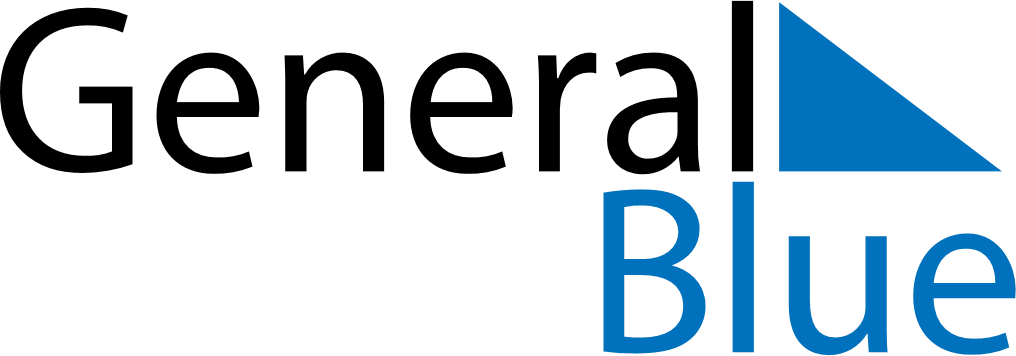 Daily Planner January 4, 2026 - January 10, 2026Daily Planner January 4, 2026 - January 10, 2026Daily Planner January 4, 2026 - January 10, 2026Daily Planner January 4, 2026 - January 10, 2026Daily Planner January 4, 2026 - January 10, 2026Daily Planner January 4, 2026 - January 10, 2026Daily Planner January 4, 2026 - January 10, 2026Daily Planner SundayJan 04MondayJan 05TuesdayJan 06WednesdayJan 07ThursdayJan 08 FridayJan 09 SaturdayJan 10MorningAfternoonEvening